GIẢI BÀI TẬP TOÁN LỚP 3LUYỆN TẬP TRANG 56Bài 1 (trang 56 SGK Toán 3):Số:
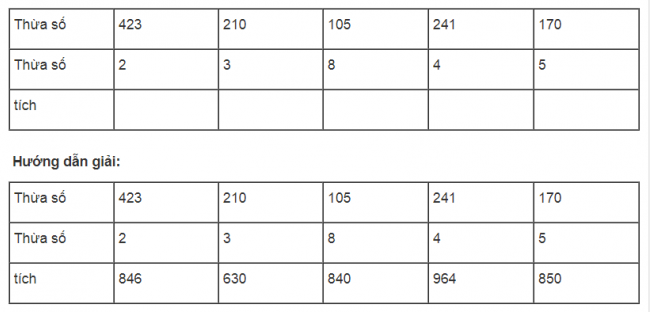 Bài 2 (trang 56 SGK Toán 3): Tìm x:a) x: 3 = 212b) x : 5 = 141Hướng dẫn giải:a) x: 3 = 212x = 212 x 3x = 636b) x : 5 = 141x = 141 x 5x = 705Bài 3 (trang 56 SGK Toán 3): Mỗi hộp có 120 gói mì. Hỏi 4 hộp như thế có bao nhiêu gói mì?Hướng dẫn giải:Số gói mì có trong 4 hộp là:120 x 4 = 480 (gói)Đáp số: 480 gói mìBài 4 (trang 56 SGK Toán 3): Có 3 thùng dầu, mỗi thùng dầu chứa 125 l, người ta đã lấy ra 185 l dầu từ các thùng đó. Hỏi còn lại bao nhiêu lít dầu?Hướng dẫn giải:Số lít dầu có trong 3 thùng là:125 x 3 = 375 (l)Số lít dầu còn lại là:375 – 185 = 190 (l)Đáp số: 190 lít dầuBài 5 (trang 56 SGK Toán 3): Viết ( theo mẫu):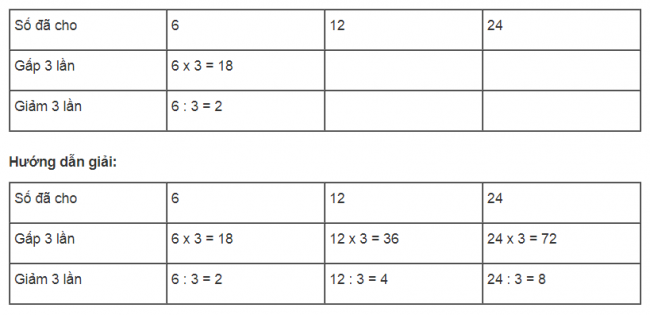 